DeutschKlasse 8Der 20-26. AprilСроки выполнения и сдачи выполненных заданий: 8а до 23.048б (гр. Курешовой Ю.П.) до 24.048б (гр. Триполко Л. А.) сдают до 27.04Фото (или текст) выполненных заданий отправить на проверку: эл. почта nastena-zag@yandex.ruили  VK https://vk.com/id561916292или сообщением в электронном журнале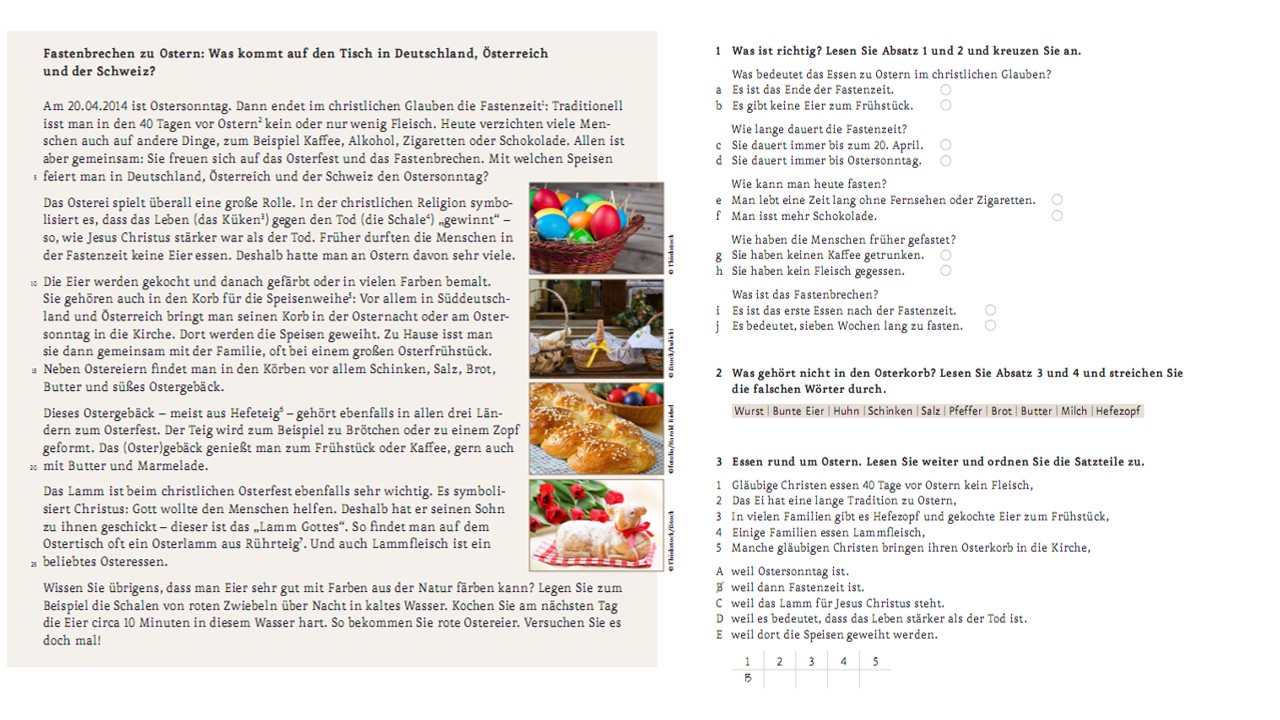 Индивидуальные задания для Журавлева Л. и Кисилева А.Повторите числительные в немецком языкеhttps://yandex.ru/video/preview/?filmId=2820007681547911141&text=счет+0-20+немецкийhttps://yandex.ru/video/preview/?filmId=6507026075947924802&text=счет+20-99+немецкийВыполните тренировочные упражнения по ссылке, фото каждого выполненного упражнения отправить на проверкуhttps://deutsch-lernen.zum.de/wiki/Interaktiv_lernen/Zahlen#Zahlen_1_-_10 Сроки выполнения и сдачи выполненных заданий: до 26.04Фото (или текст) выполненных заданий отправить на проверку: эл. почта nastena-zag@yandex.ruили  VK https://vk.com/id561916292или сообщением в электронном журналеТемаПлан работы+Задания на отработку1LexikOsternПосмотрите видеосюжет по ссылке о традициях празднования Пасхи в Германии https://yadi.sk/i/obMQ3ITrl8mzJQ Повторите лексику по теме в KAHOOT по PIN 05143665Работа с текстом. Прочтите текст, выполните послетекстовые упражнения письменно в тетради и отправьте на проверку – оценка.2GrammatikПосмотрите видеосюжет по ссылке о традициях празднования Пасхи в Германии https://yadi.sk/i/obMQ3ITrl8mzJQ Повторите лексику по теме в KAHOOT по PIN 05143665Работа с текстом. Прочтите текст, выполните послетекстовые упражнения письменно в тетради и отправьте на проверку – оценка.